português - PropagandaEssa atividade será feita online.Vamos observar esta propaganda.O que é uma propaganda?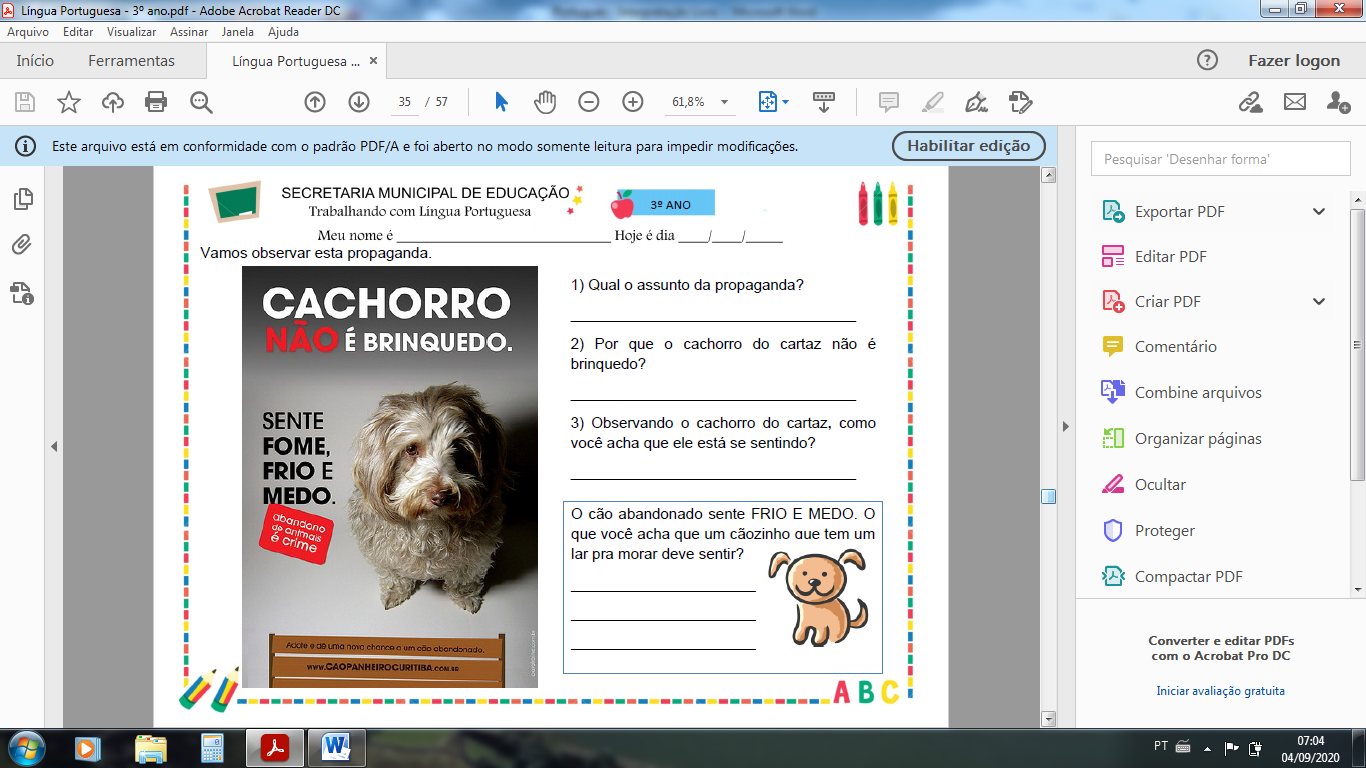 __________________________________________________________________________________________________________________________________________________________________________Qual é o assunto da propaganda?__________________________________________________________________________________________________________________________________________________________________________Por que o cachorro do cartaz não é brinquedo?_____________________________________________________________________________________________________________________________________________________________________________________________O cão abandonado sente FRIO e MEDO.  O que você acha que  um cãozinho que tem um lar para morar deve sentir?_____________________________________________________________________________________________________________________________________________________________________________________________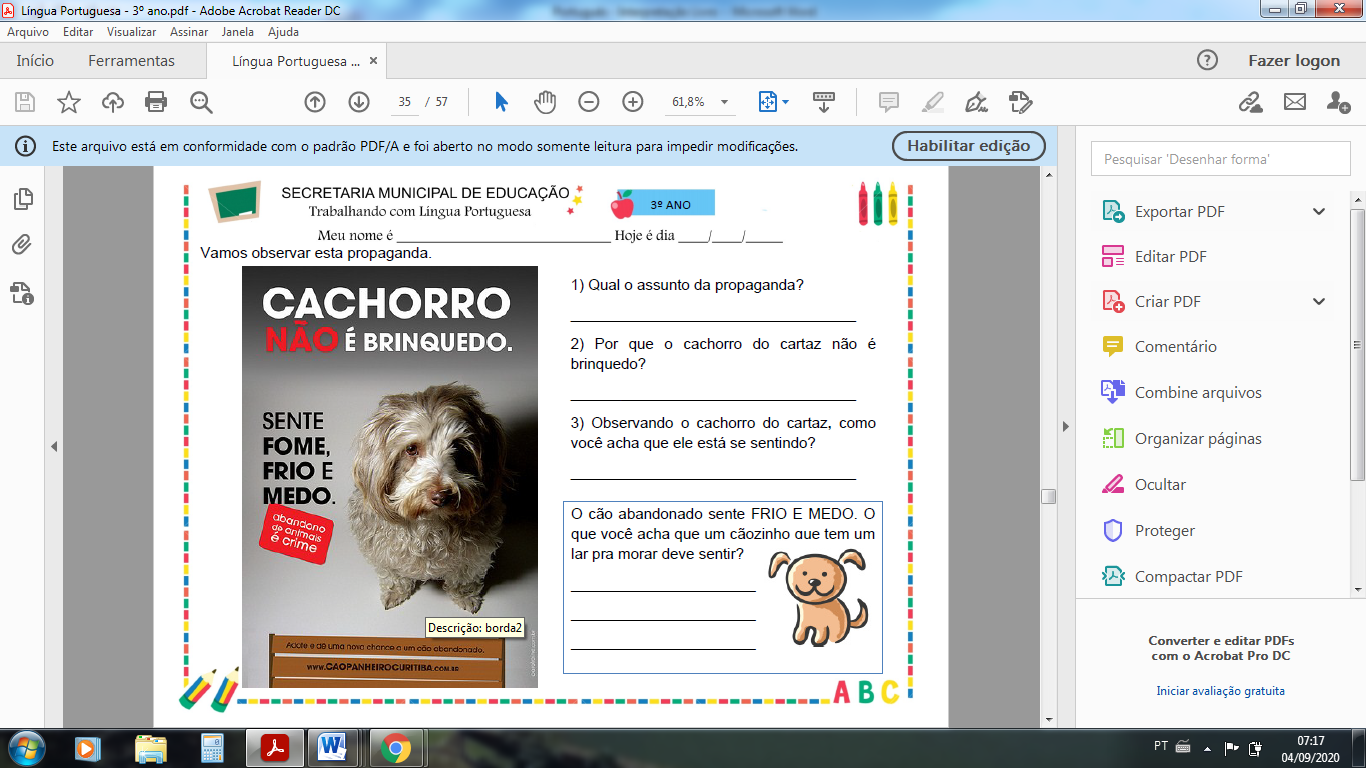 Você tem um animal de estimação. Conte um pouco sobre ele. Se caso você não tiver um animal de estimação escreva qual o animal que você gostaria de ter.__________________________________________________________________________________________________________________________________________________________________________________________________________________________________________________________________________________________________________________________________________________________________________________________ANIMAIS DE ESTIMAÇÃO NA AULA ONLINE?         Sim. Hoje, em nossa aula online, todos vocês poderão apresentar o seu animal de estimação e falar um pouco sobre ele. Se você não tem um animal de estimação poderá falar de um outro animal que tem na casa de sua família.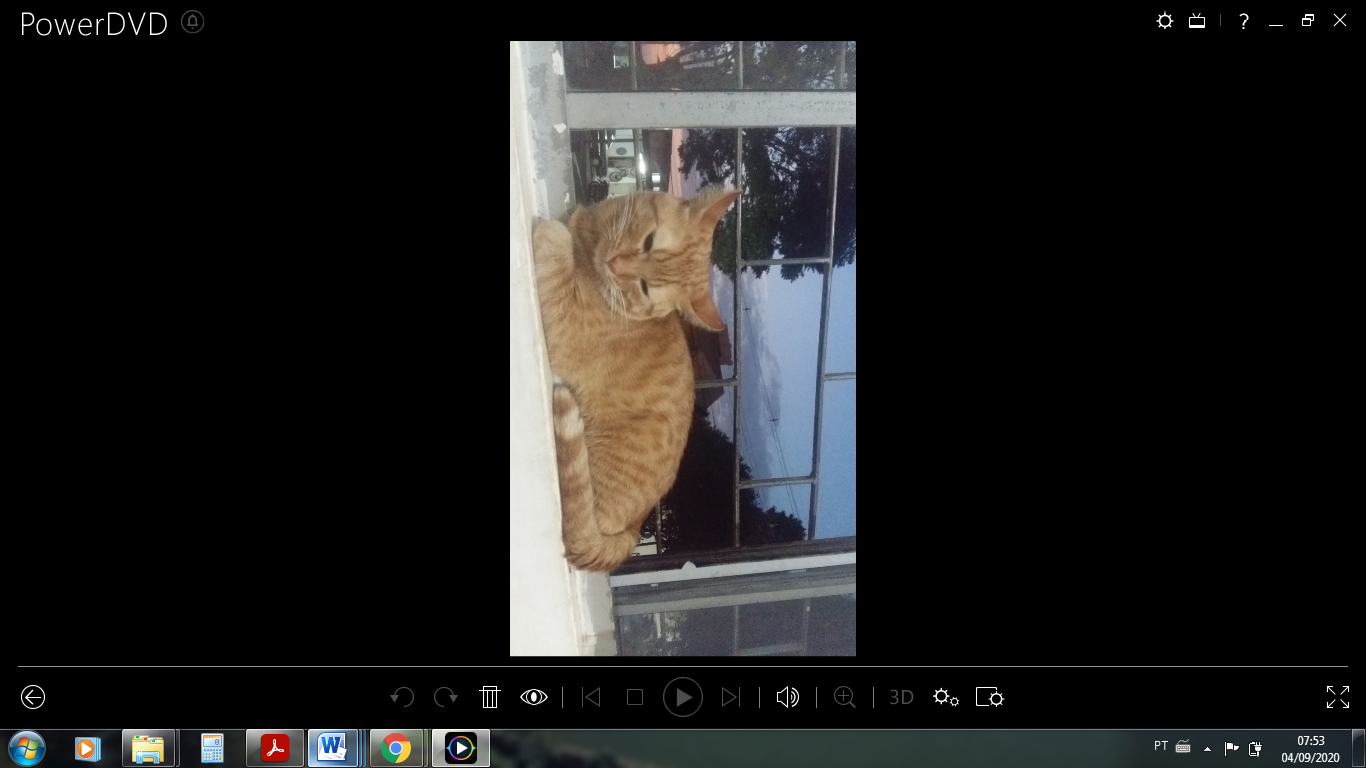 Eu vou apresentar o meu gato que se chama Tom.